РОСТОВСКАЯ ОБЛАСТЬСОБРАНИЕ ДЕПУТАТОВ ДЕГТЕВСКОГО СЕЛЬСКОГО ПОСЕЛЕНИЯ                                                      РЕШЕНИЕ29 августа 2016 года                                                                           № 174О целесообразности измененияграниц муниципального образования«Дегтевское сельское поселение»На основании части 4 статьи 12 Федерального закона от 
6 октября 2003 года № 131-ФЗ «Об общих принципах организации местного самоуправления в Российской Федерации», статьи 10 Областного закона 
от 28 декабря 2005 года № 436-ЗС «О местном самоуправлении в Ростовской области», Устава муниципального образования «Дегтевское сельское поселение», в целях описания и утверждения границ муниципального образования «Дегтевское сельское поселение», в соответствии с требованиями градостроительного и земельного законодательства, а также с учетом мнения населения, Собрание депутатов Дегтевского сельского поселения РЕШИЛО:1. Признать целесообразным изменение границ муниципального образования  «Дегтевское сельское поселение»   согласно  приложению  к 
настоящему решению путем:а) включения  в  состав территории муниципального образования  «Дегтевское сельское поселение»   земельного участка площадью 1,96 га из состава территории муниципального образования  «Колодезянское сельское поселение»; б) передачи из состава территории муниципального образования  «Дегтевское сельское поселение» земельного участка площадью 7,37 га и включения его в состав территории муниципального образования  «Колодезянское сельское поселение». 2. Настоящее решение вступает в силу со дня его официального опубликования.3. Контроль за исполнением настоящего решения оставляю за собой.Глава Дегтевского сельского поселения                                       В.П.Ручкин                                                                                                                Приложение к решению Собрания депутатов Дегтевского сельского поселения «О целесообразности изменения границ муниципального образования «Дегтевское сельское поселение»»Проектный план прохождения уточненной границы муниципального образования  «Дегтевское сельское поселение» в соответствиис требованиями градостроительного и земельного законодательства 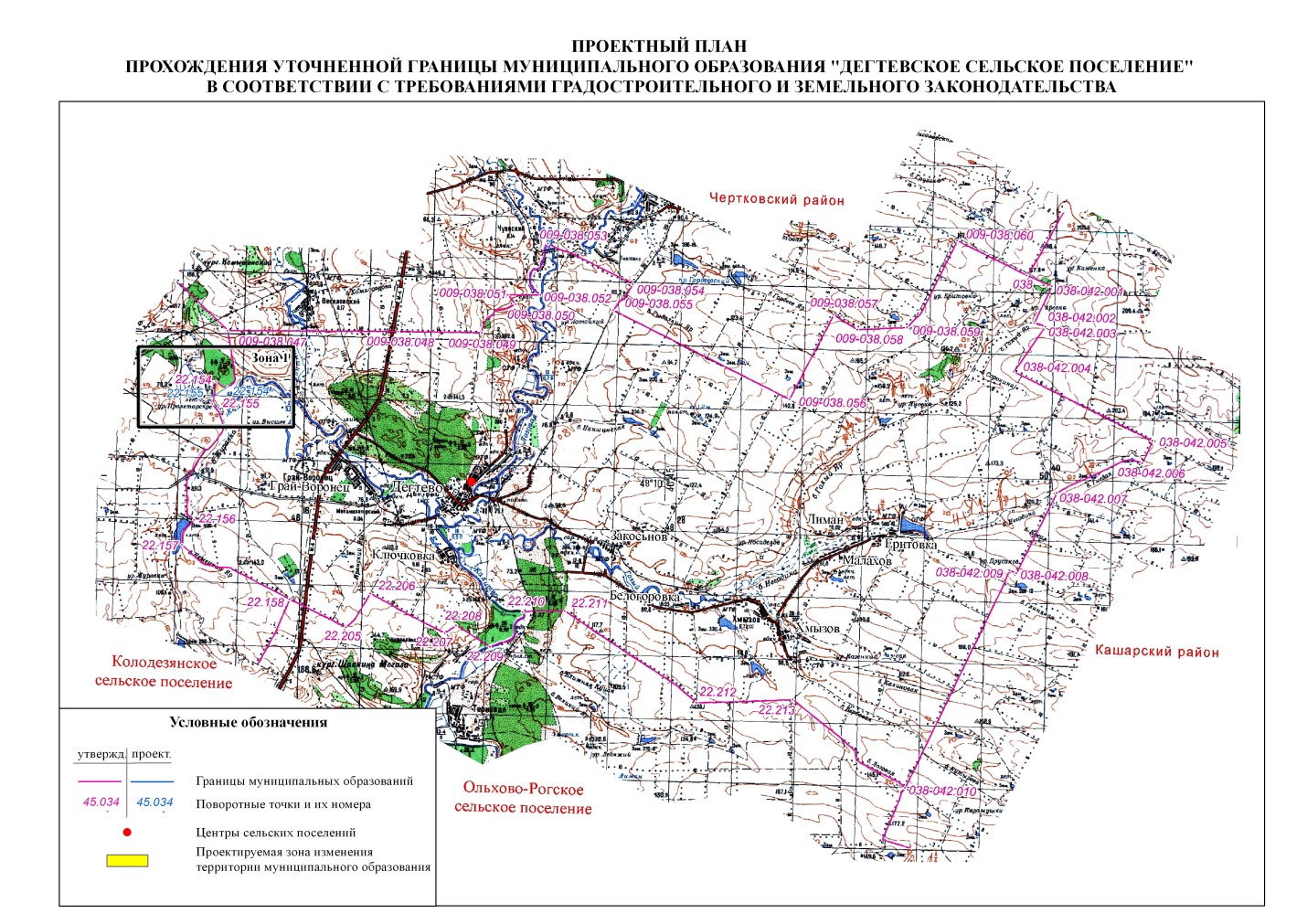 